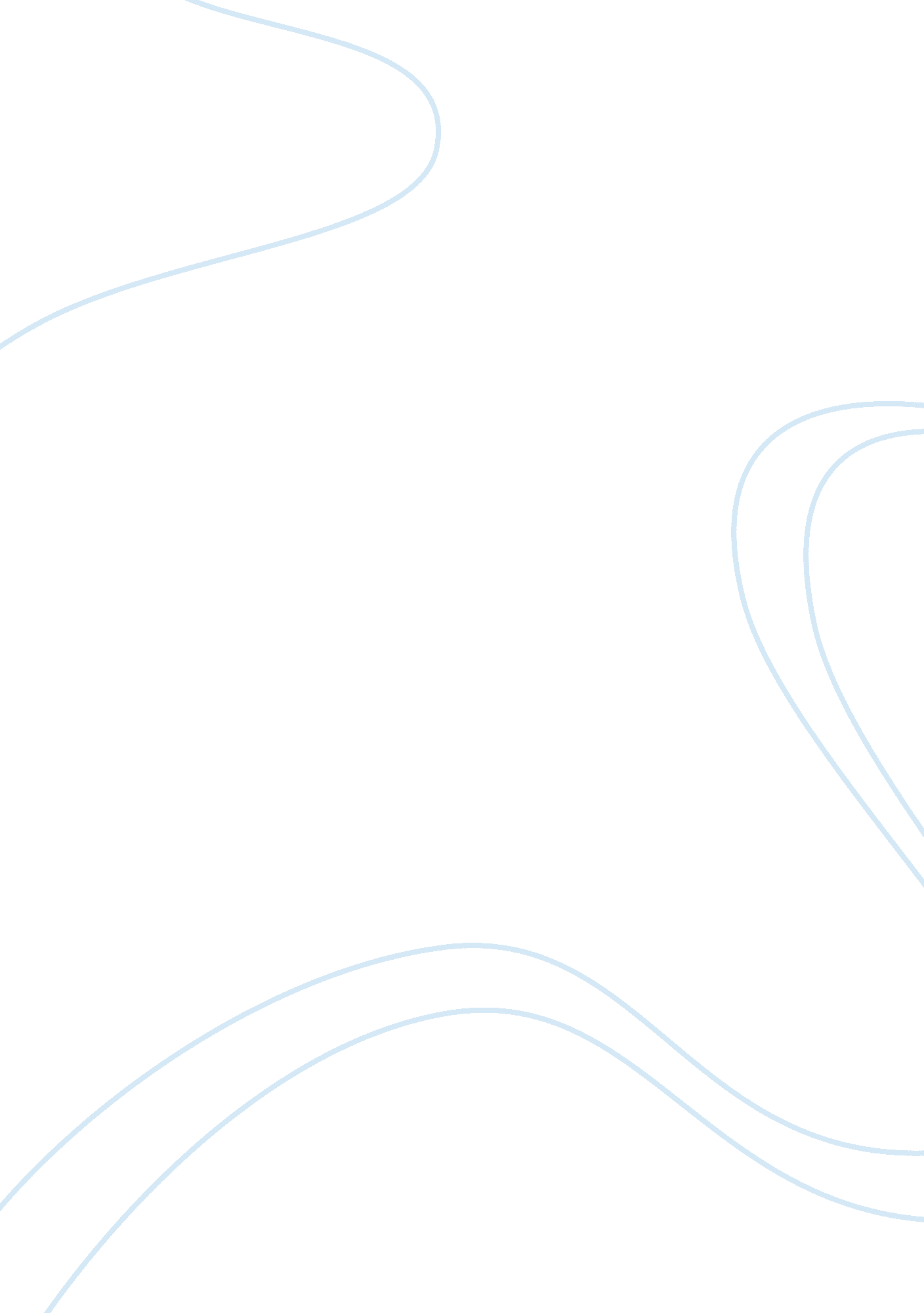 English class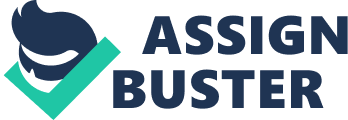 Kazim Rizvi 4 February Malamud’s The Natural: Understanding the Text “ I never did learn anything from my past life, now I have to suffer again.” “ We have two lives, Roy, the life we learn with and the life we live with after that. Suffering is what brings us toward happiness.” (Malamud, Bernard) I have chosen to work with the verb ‘ suffer/suffering’ from Malamud’s book The Natural. According to the Merriam Webster Dictionary (suffer/suffering), suffering means ‘ the state or experience of one that suffers’ and suffer has been subsequently described as ‘ to submit to or be forced to endure’ or ‘ to feel keenly’. Most people refer to the word as something associated with just pain; however, with regard to one of the most well written pieces of literature by Malamud, he tries to make the reader understand how Hobbs came to terms with the fact that he was indeed a survivor of his own characteristics. Hobbs was a man, who strived for the best all the time and tried to achieve greatness and the status of being a hero. Even though he did finally achieve popularity, he realized later that it was not because of the true perseverance that he had put into his work; but because of the disgraces that he had showered his life with. He later had the epiphany that he would then ‘ suffer’ for all the wrongdoings that he had done. (Morgan Alex) Thus, after looking up the word, I understood that suffering is a very different kind of pain that humans have to endure during their lifetime; it might last and leave a scar on one’s life, and some people might even learn to move on and forget the past. Therefore, I do not only see the word as something associated with physical pain because after looking it up and reading the text again, it is clear that suffering is what usually mental trauma is. Works Cited Malamud, Bernard. The Natural. (1952) Definition for the term “ Suffer/Suffering”. Merrim-Webster Dictionary. 3 February 2011. Web. Morgan, Alex. Analysis of The Natural. Scribd. Web. 3 February 2011. 